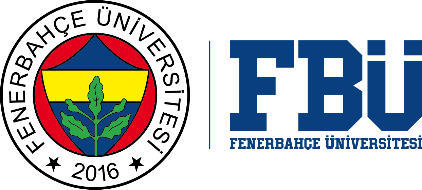 FENERBAHÇE UNIVERSITY GRADUATE SCHOOLPROJECT ORIGINALITY REPORT...../..... / 20…Project Title:The similarity report result of the ……………………… page part term project whose title is indicated above is ………………%. It has been conducted by the "Turnitin" program on ……/...…./…...., by applying the following filters signified below.The filters applied:Excluding: Cover, Preface, Abstract, Dedication, Table of Contents, and Bibliography.Including: QuotationsExcluding: parts of the text that contain less than five words of overlapOther filter options that are found on the program menu are not included.I kindly request your information.Advisor ApprovalName Surname:                                                                                          Signature:IMPORTANT NOTICE: The fact that the similarity rate, including the quotations, in the similarity report is maximum 25%, does not mean that the thesis is not plagiarized by itself. Scientific citation and citation procedures must be followed, even if the similarity rate is below this rate. The responsibility belongs to the student if these rules are not followed.Appendices:  The "Digital Receipt" from Turnitin is signed by the advisor and handed over to the Graduate School. The "Similarity Report" is sent to the Graduate School by the advisor via email (lisansustu@fbu.edu.tr).STUDENT INFORMATIONSTUDENT INFORMATIONName SurnameStudent IDName of DepartmentName of ProgramLevel of Program        Master’s (Non - Thesis)  